Henry Hudson Seismic UpgradeList of unfunded items for potential PAC fundraisingBackgroundHenry Hudson will be a new school buildProvincial seismic funding covers the building envelope, indoor finishing, and basic landscapingSchool furniture is expected to be transitioned from the old school to the new, new furnishings for common spaces are not included in the project budget.  Hudson staff have been working to establish a list of items that will be transitioned.Technology is expected to be transitioned from the old school to the new.  Each classroom will be equipped with in-wall wiring for a projector located above the whiteboard.  Not all classrooms at Hudson currently have their own projector.  Hudson staff/project seismic office are currently working to define the number of projectors that can be expected to be transitioned (i.e. not at end of life) when the build is complete.The landscaping currently covered by the project includes:Basic gate for courtyard – to be locked after school hours as it is an area that cannot easily be seen from street (safety issue)Gravel playing fieldIndigenous plants in the swail/water run-off area adjacent to the playing fieldConcrete pathways around building and from parking lot to buildingSmall grass area with varied elevation (e.g. small hills)Wood-chipped playground area which will reuse existing play structures from the west side playground of the current Hudson school (swings and climbing structure)Reuse of the existing concrete picnic table4 hoop outdoor basketball courtTarmac/hard surface area for ball games/hopscotch, etcBoulders – if found during excavation – will be incorporated into the landscape design as building proceeds.  Additional boulders would need to be purchased outside the seismic budget.Hudson staff are hoping to create some outdoor learning spaces with the new school designLessons learned from previous seismic projectsLiving in the space for a little while is recommended before too much in the way of furniture is purchased for new common spaces.  Some PACs have had to give away/sell unwanted soft furniture that was pre-purchased as it was not a good fit for the way the space ended up being used.Rubberized surfaces for the play areas – if they are being considered for PAC funding – can be added after the main school build is complete and during school holidays.  Due to supply chain shortages and project scheduling, playgrounds in other schools have had to remain closed even after schools have opened as they are not complete in time.Recommendations for prioritizationPAC should prioritize items for immediate funding that must be incorporated into the build of the school e.g. hard elements of the landscape such as an amphitheatre.  There are cost efficiencies to be gained with this approach.Other items can be fundraised for more slowly over timePAC should develop a method to prioritize funding based on input from 3 groups:  teachers, students and parents.PAC should prioritize items that are ranked high priority for all 3 stakeholder groupsWhen conducting fundraising, fundraise for broader categories (e.g. technology) rather than specific items (e.g. projectors)  Allows for more flexibility in use of funds raised, but we can use the prioritization exercise to guide allocation of funds within those categories.  List of unfunded elements for consideration of parents, students and staffNote: a visual description of these items, suitable for discussions with younger children about their preferences, can be found below the table. * current cost estimates based on google searches, not school-board pricing/standards.  They are included for general reference and are subject to changeClick on the below for a pictorial collage of ideas for seismic fundraising that can be used to stimulate discussion with younger students:CategoryItemNotesCost categoryEstimated cost*Landscaping/outdoor educationAmphitheatreContained in original landscaping plan; not recommended by teachers as too rigid a learning space; preference for small hills in the landscape designHighUpgrade surface of gravel field e.g. grass, turfHighGrass maintenance is more difficult, but softer on knees.  Turf probably prohibitively expensive 500K-1M; any soccer associations willing to collaborate in return for use?Picnic tableExisting one will be re-used, but could be upgradedMediumConcrete or resin$1200-$1500 eachBasketball netsMay be a source of vandalism; hoops are well-used by Hudson students so may be worth the ongoing maintenance; LowAvailable in nylon and chain (cost range: $15-60/net); 4 requiredPlanters for outdoor gardening, lattice fencingExisting planters are not in sufficiently good condition to reuse; should be positioned outside courtyard for optimal lightMediumRubberization of playground areaAn unfunded upgrade; can be done after build completion; high costHighSupplies for fairy gardene.g. crates or old wooden fruit boxes. ...Broken pots Wheelbarrow. Round/square washtub. ...Birdbath. ...Old Tires. ...Window box. ...Metal Buckets. ...Fairy figurinesSmall housesLowUpgraded fence to enclose courtyardIncorporate learning elements to create an interactive fence – visual, musical or naturalSee collage below for visual imagesHighLandscaping for courtyard adjacent to Preschool (SW corner)This space currently grass with concrete perimeter; could be suitable for natural play environmentHighSeating for fenced courtyard areaMovable ‘wooden’ stumps (synthetic material) to enable outdoor classroom seating – for outside learning area and for garden areaBenches that wrap around trees – 4K eachActivity area – table and stools - $850MediumStumps: ~$100/eachNature’s InstrumentsBenches - – 4K eachActivity areasIndoor furnishingsStove for hot lunch programMay not be required. Project to check whether configuration includes both burner and oven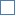 Furniture for common spacesSee lessons learned; can be fundraised for incrementally as best use of new spaces is defined during useCarpets Project to confirm the floor surfaces in current design; some flexible use carpeting may be desired within classrooms or for common spacesTechnologyProjectors"Interactive short throw projectors" are recommended Project to confirm current estimate of how many of the existing ones will be able to be reused; the cost of mounting these projectors may also need to be covered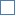 To understand what an interactive short throw projector is, see example video: Epson Interactive Short-throw Projectors - Bing video~$1500-3000 eachQuantity needed currently unknownApple TV – casting deviceBox$200 eachTV screen for entrance to show legacy school photos/video of the construction, highlight student achievements and make school announcementsLaptopsIs an equity issue – DPAC looking at this; Sonja will try to get a technology grantLogo painted on gym floor or wallPossibility of film rentals paying for thisFlag pole